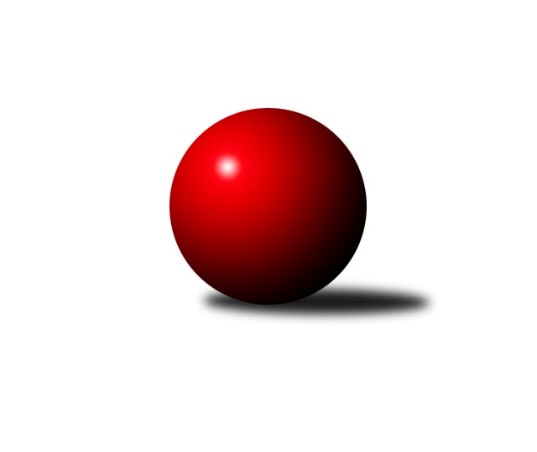 Č.18Ročník 2021/2022	13.6.2024 Jihomoravský KP1 jih 2021/2022Statistika 18. kolaTabulka družstev:		družstvo	záp	výh	rem	proh	skore	sety	průměr	body	plné	dorážka	chyby	1.	TJ Sokol Šanov B	16	13	0	3	87.5 : 40.5 	(113.0 : 79.0)	2600	26	1772	828	37.5	2.	SK Podlužan Prušánky B	15	10	1	4	77.0 : 43.0 	(112.5 : 67.5)	2647	21	1804	843	28.5	3.	TJ Sokol Vážany	16	10	0	6	73.0 : 55.0 	(109.5 : 82.5)	2571	20	1788	783	41.5	4.	KK Sokol Litenčice	16	10	0	6	71.5 : 56.5 	(96.5 : 95.5)	2549	20	1773	776	42.1	5.	TJ Jiskra Kyjov	16	8	1	7	65.0 : 63.0 	(94.0 : 98.0)	2510	17	1738	772	44.1	6.	TJ Lokomotiva Valtice B	16	6	2	8	59.5 : 68.5 	(93.5 : 98.5)	2496	14	1753	743	54.2	7.	TJ Sokol Vracov B	17	7	0	10	64.0 : 72.0 	(91.0 : 113.0)	2510	14	1755	755	46.1	8.	KK Vyškov D	16	6	1	9	55.5 : 72.5 	(85.5 : 106.5)	2501	13	1757	744	44.5	9.	KK Jiskra Čejkovice B	17	5	2	10	54.0 : 82.0 	(89.0 : 115.0)	2478	12	1755	724	62.2	10.	TJ Sokol Mistřín C	17	5	1	11	57.0 : 79.0 	(98.0 : 106.0)	2489	11	1749	740	48.6	11.	SK Baník Ratíškovice C	16	5	0	11	48.0 : 80.0 	(85.5 : 106.5)	2515	10	1749	766	49.6Tabulka doma:		družstvo	záp	výh	rem	proh	skore	sety	průměr	body	maximum	minimum	1.	TJ Jiskra Kyjov	7	7	0	0	44.5 : 11.5 	(53.5 : 30.5)	2544	14	2589	2474	2.	TJ Sokol Šanov B	8	7	0	1	43.5 : 20.5 	(59.0 : 37.0)	2641	14	2709	2558	3.	KK Sokol Litenčice	8	7	0	1	39.0 : 25.0 	(53.0 : 43.0)	2519	14	2600	2383	4.	SK Podlužan Prušánky B	8	6	1	1	46.0 : 18.0 	(67.0 : 29.0)	2820	13	2910	2695	5.	TJ Sokol Vážany	8	6	0	2	41.0 : 23.0 	(58.0 : 38.0)	2577	12	2637	2499	6.	TJ Sokol Vracov B	9	5	0	4	41.0 : 31.0 	(50.5 : 57.5)	2587	10	2668	2525	7.	TJ Lokomotiva Valtice B	8	4	1	3	31.5 : 32.5 	(49.5 : 46.5)	2465	9	2588	2351	8.	TJ Sokol Mistřín C	8	3	1	4	32.0 : 32.0 	(55.0 : 41.0)	2641	7	2768	2521	9.	KK Vyškov D	8	3	0	5	29.0 : 35.0 	(49.0 : 47.0)	2481	6	2575	2366	10.	SK Baník Ratíškovice C	8	3	0	5	26.0 : 38.0 	(42.5 : 53.5)	2445	6	2508	2400	11.	KK Jiskra Čejkovice B	9	2	1	6	23.0 : 49.0 	(44.5 : 63.5)	2417	5	2517	2321Tabulka venku:		družstvo	záp	výh	rem	proh	skore	sety	průměr	body	maximum	minimum	1.	TJ Sokol Šanov B	8	6	0	2	44.0 : 20.0 	(54.0 : 42.0)	2595	12	2795	2472	2.	SK Podlužan Prušánky B	7	4	0	3	31.0 : 25.0 	(45.5 : 38.5)	2619	8	2742	2514	3.	TJ Sokol Vážany	8	4	0	4	32.0 : 32.0 	(51.5 : 44.5)	2570	8	2849	2433	4.	KK Jiskra Čejkovice B	8	3	1	4	31.0 : 33.0 	(44.5 : 51.5)	2486	7	2679	2393	5.	KK Vyškov D	8	3	1	4	26.5 : 37.5 	(36.5 : 59.5)	2504	7	2561	2476	6.	KK Sokol Litenčice	8	3	0	5	32.5 : 31.5 	(43.5 : 52.5)	2553	6	2714	2254	7.	TJ Lokomotiva Valtice B	8	2	1	5	28.0 : 36.0 	(44.0 : 52.0)	2501	5	2654	2380	8.	TJ Sokol Vracov B	8	2	0	6	23.0 : 41.0 	(40.5 : 55.5)	2500	4	2813	2389	9.	SK Baník Ratíškovice C	8	2	0	6	22.0 : 42.0 	(43.0 : 53.0)	2525	4	2704	2365	10.	TJ Sokol Mistřín C	9	2	0	7	25.0 : 47.0 	(43.0 : 65.0)	2470	4	2615	2350	11.	TJ Jiskra Kyjov	9	1	1	7	20.5 : 51.5 	(40.5 : 67.5)	2506	3	2686	2345Tabulka podzimní části:		družstvo	záp	výh	rem	proh	skore	sety	průměr	body	doma	venku	1.	TJ Sokol Šanov B	10	7	0	3	51.5 : 28.5 	(63.5 : 56.5)	2575	14 	3 	0 	1 	4 	0 	2	2.	TJ Sokol Vážany	10	7	0	3	49.0 : 31.0 	(69.0 : 51.0)	2607	14 	4 	0 	1 	3 	0 	2	3.	SK Podlužan Prušánky B	10	6	1	3	50.5 : 29.5 	(73.5 : 46.5)	2644	13 	4 	1 	1 	2 	0 	2	4.	KK Sokol Litenčice	10	6	0	4	42.5 : 37.5 	(63.5 : 56.5)	2476	12 	5 	0 	1 	1 	0 	3	5.	TJ Jiskra Kyjov	10	5	1	4	40.5 : 39.5 	(63.5 : 56.5)	2460	11 	4 	0 	0 	1 	1 	4	6.	TJ Sokol Vracov B	10	5	0	5	41.0 : 39.0 	(57.5 : 62.5)	2533	10 	3 	0 	2 	2 	0 	3	7.	KK Jiskra Čejkovice B	10	4	2	4	39.0 : 41.0 	(59.0 : 61.0)	2485	10 	1 	1 	3 	3 	1 	1	8.	TJ Lokomotiva Valtice B	10	5	0	5	37.5 : 42.5 	(57.5 : 62.5)	2445	10 	3 	0 	2 	2 	0 	3	9.	SK Baník Ratíškovice C	10	4	0	6	34.0 : 46.0 	(51.5 : 68.5)	2527	8 	2 	0 	3 	2 	0 	3	10.	TJ Sokol Mistřín C	10	2	0	8	28.0 : 52.0 	(50.0 : 70.0)	2438	4 	2 	0 	2 	0 	0 	6	11.	KK Vyškov D	10	2	0	8	26.5 : 53.5 	(51.5 : 68.5)	2487	4 	2 	0 	4 	0 	0 	4Tabulka jarní části:		družstvo	záp	výh	rem	proh	skore	sety	průměr	body	doma	venku	1.	TJ Sokol Šanov B	6	6	0	0	36.0 : 12.0 	(49.5 : 22.5)	2672	12 	4 	0 	0 	2 	0 	0 	2.	KK Vyškov D	6	4	1	1	29.0 : 19.0 	(34.0 : 38.0)	2516	9 	1 	0 	1 	3 	1 	0 	3.	SK Podlužan Prušánky B	5	4	0	1	26.5 : 13.5 	(39.0 : 21.0)	2721	8 	2 	0 	0 	2 	0 	1 	4.	KK Sokol Litenčice	6	4	0	2	29.0 : 19.0 	(33.0 : 39.0)	2606	8 	2 	0 	0 	2 	0 	2 	5.	TJ Sokol Mistřín C	7	3	1	3	29.0 : 27.0 	(48.0 : 36.0)	2601	7 	1 	1 	2 	2 	0 	1 	6.	TJ Jiskra Kyjov	6	3	0	3	24.5 : 23.5 	(30.5 : 41.5)	2605	6 	3 	0 	0 	0 	0 	3 	7.	TJ Sokol Vážany	6	3	0	3	24.0 : 24.0 	(40.5 : 31.5)	2524	6 	2 	0 	1 	1 	0 	2 	8.	TJ Lokomotiva Valtice B	6	1	2	3	22.0 : 26.0 	(36.0 : 36.0)	2558	4 	1 	1 	1 	0 	1 	2 	9.	TJ Sokol Vracov B	7	2	0	5	23.0 : 33.0 	(33.5 : 50.5)	2494	4 	2 	0 	2 	0 	0 	3 	10.	SK Baník Ratíškovice C	6	1	0	5	14.0 : 34.0 	(34.0 : 38.0)	2453	2 	1 	0 	2 	0 	0 	3 	11.	KK Jiskra Čejkovice B	7	1	0	6	15.0 : 41.0 	(30.0 : 54.0)	2454	2 	1 	0 	3 	0 	0 	3 Zisk bodů pro družstvo:		jméno hráče	družstvo	body	zápasy	v %	dílčí body	sety	v %	1.	Josef Kamenišťák 	TJ Sokol Vážany 	14	/	16	(88%)	25.5	/	32	(80%)	2.	Sára Zálešáková 	SK Podlužan Prušánky B 	13	/	14	(93%)	23.5	/	28	(84%)	3.	Petr Kesjár 	TJ Sokol Šanov B 	13	/	15	(87%)	19	/	30	(63%)	4.	Roman Blažek 	KK Sokol Litenčice 	12	/	16	(75%)	23	/	32	(72%)	5.	Antonín Svozil st.	TJ Jiskra Kyjov 	12	/	16	(75%)	22.5	/	32	(70%)	6.	Martin Bílek 	TJ Sokol Vracov B 	12	/	16	(75%)	21	/	32	(66%)	7.	Ladislav Kacetl 	TJ Sokol Šanov B 	11	/	15	(73%)	18.5	/	30	(62%)	8.	Aleš Procházka 	TJ Sokol Šanov B 	11	/	16	(69%)	23	/	32	(72%)	9.	Antonín Svozil ml.	TJ Jiskra Kyjov 	11	/	16	(69%)	18	/	32	(56%)	10.	Monika Zapletalová 	KK Sokol Litenčice 	10	/	11	(91%)	15	/	22	(68%)	11.	Vítězslav Nejedlík 	TJ Sokol Vracov B 	10	/	14	(71%)	16	/	28	(57%)	12.	Jakub Svoboda 	KK Jiskra Čejkovice B 	10	/	15	(67%)	21	/	30	(70%)	13.	Petr Sedláček 	TJ Sokol Vážany 	10	/	16	(63%)	21.5	/	32	(67%)	14.	Roman Krůza 	TJ Lokomotiva Valtice B 	10	/	16	(63%)	18	/	32	(56%)	15.	Vladimír Stávek 	KK Jiskra Čejkovice B 	10	/	16	(63%)	15.5	/	32	(48%)	16.	Jiří Formánek 	KK Vyškov D 	9.5	/	15	(63%)	18	/	30	(60%)	17.	Vladislav Kozák 	TJ Sokol Mistřín C 	9	/	12	(75%)	16	/	24	(67%)	18.	Milan Kochaníček 	KK Sokol Litenčice 	9	/	13	(69%)	17	/	26	(65%)	19.	Stanislav Kočí 	TJ Sokol Vracov B 	9	/	15	(60%)	14.5	/	30	(48%)	20.	Eduard Jung 	TJ Lokomotiva Valtice B 	9	/	16	(56%)	15.5	/	32	(48%)	21.	Michal Stieranka 	TJ Sokol Šanov B 	8	/	11	(73%)	11.5	/	22	(52%)	22.	Vladimír Čech 	TJ Lokomotiva Valtice B 	8	/	12	(67%)	16.5	/	24	(69%)	23.	Petr Malý 	TJ Sokol Vážany 	8	/	12	(67%)	14.5	/	24	(60%)	24.	Vladimír Crhonek 	KK Vyškov D 	8	/	14	(57%)	16	/	28	(57%)	25.	Dagmar Opluštilová 	SK Baník Ratíškovice C 	8	/	14	(57%)	15	/	28	(54%)	26.	Marie Kobylková 	SK Baník Ratíškovice C 	8	/	16	(50%)	16.5	/	32	(52%)	27.	Pavel Dolinajec 	KK Jiskra Čejkovice B 	8	/	16	(50%)	14	/	32	(44%)	28.	Martin Šubrt 	TJ Jiskra Kyjov 	7.5	/	12	(63%)	12	/	24	(50%)	29.	Luděk Zapletal 	KK Sokol Litenčice 	7	/	11	(64%)	12	/	22	(55%)	30.	Michal Šimek 	SK Podlužan Prušánky B 	7	/	12	(58%)	16	/	24	(67%)	31.	Jana Mačudová 	SK Baník Ratíškovice C 	7	/	12	(58%)	11.5	/	24	(48%)	32.	Tomáš Mrkávek 	KK Jiskra Čejkovice B 	7	/	16	(44%)	14	/	32	(44%)	33.	Michal Pálka 	SK Podlužan Prušánky B 	6.5	/	12	(54%)	13	/	24	(54%)	34.	Jaroslav Klimentík 	TJ Sokol Šanov B 	6.5	/	13	(50%)	15	/	26	(58%)	35.	Roman Mlynarik 	TJ Lokomotiva Valtice B 	6	/	6	(100%)	10	/	12	(83%)	36.	Marta Beranová 	SK Baník Ratíškovice C 	6	/	8	(75%)	14	/	16	(88%)	37.	Josef Vařák 	TJ Lokomotiva Valtice B 	6	/	9	(67%)	12	/	18	(67%)	38.	Radim Kroupa 	TJ Sokol Vážany 	6	/	11	(55%)	15	/	22	(68%)	39.	Lenka Štěrbová 	KK Sokol Litenčice 	6	/	12	(50%)	11.5	/	24	(48%)	40.	Jaroslav Konečný 	TJ Sokol Vracov B 	6	/	14	(43%)	12	/	28	(43%)	41.	Jiří Špaček 	TJ Jiskra Kyjov 	6	/	15	(40%)	15	/	30	(50%)	42.	Štěpánka Vytisková 	SK Podlužan Prušánky B 	5.5	/	8	(69%)	12	/	16	(75%)	43.	Jaroslav Polášek 	TJ Sokol Mistřín C 	5	/	6	(83%)	9	/	12	(75%)	44.	Michaela Varmužová 	TJ Sokol Mistřín C 	5	/	8	(63%)	11	/	16	(69%)	45.	Pavel Flamík 	SK Podlužan Prušánky B 	5	/	12	(42%)	12	/	24	(50%)	46.	Martin Pechal 	TJ Sokol Vracov B 	5	/	12	(42%)	9.5	/	24	(40%)	47.	David Vávra 	KK Sokol Litenčice 	5	/	14	(36%)	11	/	28	(39%)	48.	Radek Loubal 	TJ Sokol Vážany 	5	/	15	(33%)	11	/	30	(37%)	49.	Josef Michálek 	KK Vyškov D 	5	/	15	(33%)	11	/	30	(37%)	50.	Jozef Kamenišťák 	TJ Sokol Vážany 	5	/	16	(31%)	13	/	32	(41%)	51.	Michal Teraz 	SK Podlužan Prušánky B 	4	/	5	(80%)	7	/	10	(70%)	52.	Luděk Svozil 	TJ Sokol Mistřín C 	4	/	7	(57%)	8	/	14	(57%)	53.	Milan Ryšánek 	KK Vyškov D 	4	/	10	(40%)	11.5	/	20	(58%)	54.	Dennis Urc 	TJ Sokol Mistřín C 	4	/	11	(36%)	10	/	22	(45%)	55.	Jan Donneberger 	KK Vyškov D 	4	/	11	(36%)	8	/	22	(36%)	56.	Roman Klvaň 	TJ Jiskra Kyjov 	4	/	12	(33%)	12	/	24	(50%)	57.	Pavel Měsíček 	TJ Sokol Mistřín C 	4	/	12	(33%)	10	/	24	(42%)	58.	Ludvík Kuhn 	TJ Jiskra Kyjov 	4	/	12	(33%)	6	/	24	(25%)	59.	Jan Beneš 	TJ Lokomotiva Valtice B 	4	/	13	(31%)	9.5	/	26	(37%)	60.	Radek Jurčík 	TJ Jiskra Kyjov 	3.5	/	8	(44%)	6.5	/	16	(41%)	61.	Robert Gecs 	TJ Lokomotiva Valtice B 	3.5	/	13	(27%)	8	/	26	(31%)	62.	Pavel Petrů 	TJ Sokol Šanov B 	3	/	3	(100%)	6	/	6	(100%)	63.	Jana Kurialová 	KK Vyškov D 	3	/	4	(75%)	5	/	8	(63%)	64.	Adam Pavel Špaček 	TJ Sokol Mistřín C 	3	/	6	(50%)	6	/	12	(50%)	65.	Jan Kovář 	TJ Sokol Vážany 	3	/	6	(50%)	6	/	12	(50%)	66.	František Hél 	TJ Sokol Šanov B 	3	/	8	(38%)	9	/	16	(56%)	67.	Miroslav Poledník 	KK Vyškov D 	3	/	9	(33%)	6	/	18	(33%)	68.	Jakub Mecl 	SK Baník Ratíškovice C 	3	/	10	(30%)	7	/	20	(35%)	69.	Petr Khol 	TJ Sokol Mistřín C 	3	/	11	(27%)	8	/	22	(36%)	70.	Martina Pechalová 	TJ Sokol Vracov B 	3	/	13	(23%)	7	/	26	(27%)	71.	Filip Benada 	SK Podlužan Prušánky B 	2	/	2	(100%)	3	/	4	(75%)	72.	Dušan Zahradník 	TJ Sokol Vážany 	2	/	3	(67%)	3	/	6	(50%)	73.	Ivana Blechová 	TJ Sokol Šanov B 	2	/	3	(67%)	2	/	6	(33%)	74.	Radim Holešinský 	TJ Sokol Mistřín C 	2	/	4	(50%)	5	/	8	(63%)	75.	Drahomír Urc 	TJ Sokol Mistřín C 	2	/	6	(33%)	7	/	12	(58%)	76.	Alena Kristová 	SK Podlužan Prušánky B 	2	/	7	(29%)	5	/	14	(36%)	77.	Miroslav Bahula 	TJ Sokol Vracov B 	2	/	7	(29%)	4	/	14	(29%)	78.	Antonín Zýbal 	SK Baník Ratíškovice C 	2	/	9	(22%)	7	/	18	(39%)	79.	Josef Smažinka 	KK Sokol Litenčice 	2	/	9	(22%)	4	/	18	(22%)	80.	Radoslav Holomáč 	KK Jiskra Čejkovice B 	2	/	10	(20%)	6	/	20	(30%)	81.	Jiří Fojtík 	KK Jiskra Čejkovice B 	2	/	10	(20%)	5	/	20	(25%)	82.	Michal Hlinecký 	KK Jiskra Čejkovice B 	2	/	11	(18%)	9.5	/	22	(43%)	83.	Jan Vejmola 	KK Vyškov D 	1	/	1	(100%)	2	/	2	(100%)	84.	Kristýna Blechová 	TJ Sokol Šanov B 	1	/	1	(100%)	2	/	2	(100%)	85.	Aleš Zálešák 	SK Podlužan Prušánky B 	1	/	1	(100%)	2	/	2	(100%)	86.	Jakub Toman 	SK Podlužan Prušánky B 	1	/	1	(100%)	1	/	2	(50%)	87.	Petr Bakaj ml.	TJ Sokol Šanov B 	1	/	1	(100%)	1	/	2	(50%)	88.	Milana Alánová 	KK Vyškov D 	1	/	2	(50%)	3	/	4	(75%)	89.	Zdeněk Klečka 	SK Podlužan Prušánky B 	1	/	2	(50%)	3	/	4	(75%)	90.	Ondřej Repík 	TJ Sokol Vracov B 	1	/	2	(50%)	2	/	4	(50%)	91.	Jindřich Burďák 	TJ Jiskra Kyjov 	1	/	2	(50%)	2	/	4	(50%)	92.	Zdeněk Hosaja 	SK Podlužan Prušánky B 	1	/	2	(50%)	2	/	4	(50%)	93.	Zdeněk Sedláček 	TJ Sokol Mistřín C 	1	/	2	(50%)	1	/	4	(25%)	94.	František Jelínek 	KK Vyškov D 	1	/	2	(50%)	1	/	4	(25%)	95.	Martina Nejedlíková 	TJ Sokol Vracov B 	1	/	3	(33%)	2.5	/	6	(42%)	96.	Kristýna Košuličová 	SK Baník Ratíškovice C 	1	/	3	(33%)	2	/	6	(33%)	97.	Zdeněk Burian 	KK Jiskra Čejkovice B 	1	/	3	(33%)	1	/	6	(17%)	98.	Marcel Šebek 	SK Baník Ratíškovice C 	1	/	4	(25%)	4	/	8	(50%)	99.	Pavel Pěček 	TJ Sokol Mistřín C 	1	/	4	(25%)	3	/	8	(38%)	100.	Petr Snídal 	KK Vyškov D 	1	/	4	(25%)	2	/	8	(25%)	101.	Ludvík Vašulka 	TJ Sokol Mistřín C 	1	/	4	(25%)	1	/	8	(13%)	102.	Karel Mecl 	SK Baník Ratíškovice C 	1	/	5	(20%)	2	/	10	(20%)	103.	Jan Klimentík 	TJ Sokol Šanov B 	1	/	6	(17%)	3	/	12	(25%)	104.	Jan Žurman 	KK Sokol Litenčice 	0.5	/	7	(7%)	2	/	14	(14%)	105.	Kateřina Bařinová 	TJ Sokol Mistřín C 	0	/	1	(0%)	1	/	2	(50%)	106.	Radek Vrška 	TJ Sokol Šanov B 	0	/	1	(0%)	1	/	2	(50%)	107.	Martina Kapustová 	TJ Lokomotiva Valtice B 	0	/	1	(0%)	1	/	2	(50%)	108.	Marta Volfová 	TJ Sokol Šanov B 	0	/	1	(0%)	1	/	2	(50%)	109.	Michal Šmýd 	TJ Sokol Vracov B 	0	/	1	(0%)	0.5	/	2	(25%)	110.	Lubomír Kyselka 	TJ Sokol Mistřín C 	0	/	1	(0%)	0	/	2	(0%)	111.	Jan Goliáš 	TJ Sokol Vracov B 	0	/	1	(0%)	0	/	2	(0%)	112.	Tomáš Šerák 	SK Podlužan Prušánky B 	0	/	1	(0%)	0	/	2	(0%)	113.	Pavel Martinek 	TJ Sokol Šanov B 	0	/	1	(0%)	0	/	2	(0%)	114.	Dušan Urubek 	TJ Sokol Mistřín C 	0	/	1	(0%)	0	/	2	(0%)	115.	Roman Kouřil 	KK Vyškov D 	0	/	1	(0%)	0	/	2	(0%)	116.	Eva Paulíčková 	TJ Jiskra Kyjov 	0	/	1	(0%)	0	/	2	(0%)	117.	Jakub Vančík 	TJ Jiskra Kyjov 	0	/	1	(0%)	0	/	2	(0%)	118.	Josef Smažinka 	KK Sokol Litenčice 	0	/	2	(0%)	1	/	4	(25%)	119.	Zbyněk Škoda 	TJ Lokomotiva Valtice B 	0	/	2	(0%)	1	/	4	(25%)	120.	Jiří Novotný 	SK Podlužan Prušánky B 	0	/	3	(0%)	1	/	6	(17%)	121.	Radek Břečka 	TJ Sokol Vracov B 	0	/	3	(0%)	1	/	6	(17%)	122.	Hana Majzlíková 	KK Jiskra Čejkovice B 	0	/	5	(0%)	3	/	10	(30%)	123.	Božena Vajdová 	TJ Lokomotiva Valtice B 	0	/	5	(0%)	0	/	10	(0%)	124.	Jarmila Bábíčková 	SK Baník Ratíškovice C 	0	/	9	(0%)	4.5	/	18	(25%)Průměry na kuželnách:		kuželna	průměr	plné	dorážka	chyby	výkon na hráče	1.	Prušánky, 1-4	2766	1877	889	37.3	(461.1)	2.	TJ Sokol Mistřín, 1-4	2629	1831	798	45.1	(438.2)	3.	Šanov, 1-4	2610	1802	807	40.8	(435.1)	4.	TJ Sokol Vracov, 1-6	2576	1778	798	42.7	(429.5)	5.	KK Vyškov, 1-4	2502	1740	762	45.0	(417.1)	6.	Kyjov, 1-2	2500	1742	758	42.0	(416.8)	7.	Litenčice, 1-2	2486	1726	759	43.8	(414.4)	8.	Ratíškovice, 1-4	2473	1723	750	46.8	(412.3)	9.	KK Jiskra Čejkovice, 1-2	2462	1726	736	59.4	(410.5)	10.	TJ Lokomotiva Valtice, 1-4	2453	1720	733	55.4	(409.0)Nejlepší výkony na kuželnách:Prušánky, 1-4SK Podlužan Prušánky B	2910	14. kolo	Josef Kamenišťák 	TJ Sokol Vážany	527	5. koloSK Podlužan Prušánky B	2910	11. kolo	Štěpánka Vytisková 	SK Podlužan Prušánky B	520	14. koloSK Podlužan Prušánky B	2853	5. kolo	Roman Krůza 	TJ Lokomotiva Valtice B	513	14. koloTJ Sokol Vážany	2849	5. kolo	Pavel Flamík 	SK Podlužan Prušánky B	510	5. koloSK Podlužan Prušánky B	2833	12. kolo	Zdeněk Klečka 	SK Podlužan Prušánky B	506	5. koloTJ Sokol Vracov B	2813	7. kolo	Michal Šimek 	SK Podlužan Prušánky B	505	14. koloSK Podlužan Prušánky B	2797	7. kolo	Pavel Flamík 	SK Podlužan Prušánky B	501	14. koloSK Podlužan Prušánky B	2745	4. kolo	Pavel Flamík 	SK Podlužan Prušánky B	501	11. koloSK Baník Ratíškovice C	2704	11. kolo	Štěpánka Vytisková 	SK Podlužan Prušánky B	497	11. koloSK Podlužan Prušánky B	2695	9. kolo	Sára Zálešáková 	SK Podlužan Prušánky B	497	11. koloTJ Sokol Mistřín, 1-4TJ Sokol Šanov B	2795	14. kolo	Vladislav Kozák 	TJ Sokol Mistřín C	502	18. koloTJ Sokol Mistřín C	2768	16. kolo	Vladislav Kozák 	TJ Sokol Mistřín C	491	16. koloTJ Sokol Mistřín C	2747	18. kolo	Petr Khol 	TJ Sokol Mistřín C	487	2. koloSK Podlužan Prušánky B	2662	8. kolo	Luděk Svozil 	TJ Sokol Mistřín C	484	18. koloTJ Jiskra Kyjov	2660	16. kolo	Michaela Varmužová 	TJ Sokol Mistřín C	482	6. koloTJ Lokomotiva Valtice B	2654	18. kolo	Aleš Procházka 	TJ Sokol Šanov B	481	14. koloKK Sokol Litenčice	2650	12. kolo	Monika Zapletalová 	KK Sokol Litenčice	480	12. koloTJ Sokol Mistřín C	2640	6. kolo	Michal Stieranka 	TJ Sokol Šanov B	478	14. koloTJ Sokol Mistřín C	2637	8. kolo	Jaroslav Polášek 	TJ Sokol Mistřín C	474	16. koloTJ Sokol Mistřín C	2634	2. kolo	Vladislav Kozák 	TJ Sokol Mistřín C	474	6. koloŠanov, 1-4TJ Sokol Šanov B	2709	3. kolo	Marie Kobylková 	SK Baník Ratíškovice C	502	6. koloTJ Sokol Šanov B	2707	18. kolo	Vítězslav Nejedlík 	TJ Sokol Vracov B	481	13. koloTJ Sokol Šanov B	2701	10. kolo	Aleš Procházka 	TJ Sokol Šanov B	477	18. koloTJ Sokol Šanov B	2672	16. kolo	Petr Kesjár 	TJ Sokol Šanov B	473	3. koloSK Podlužan Prušánky B	2663	10. kolo	Dagmar Opluštilová 	SK Baník Ratíškovice C	473	6. koloKK Sokol Litenčice	2656	16. kolo	Antonín Svozil ml.	TJ Jiskra Kyjov	471	18. koloTJ Sokol Šanov B	2633	13. kolo	Michal Stieranka 	TJ Sokol Šanov B	468	10. koloSK Baník Ratíškovice C	2628	6. kolo	Jaroslav Klimentík 	TJ Sokol Šanov B	468	6. koloTJ Sokol Vracov B	2604	13. kolo	Kristýna Blechová 	TJ Sokol Šanov B	467	16. koloTJ Sokol Šanov B	2581	6. kolo	Roman Blažek 	KK Sokol Litenčice	467	16. koloTJ Sokol Vracov, 1-6SK Podlužan Prušánky B	2742	18. kolo	Michal Pálka 	SK Podlužan Prušánky B	508	18. koloTJ Sokol Vracov B	2668	8. kolo	Jaroslav Konečný 	TJ Sokol Vracov B	482	8. koloTJ Sokol Šanov B	2632	2. kolo	Vítězslav Nejedlík 	TJ Sokol Vracov B	480	8. koloTJ Jiskra Kyjov	2629	4. kolo	Martin Bílek 	TJ Sokol Vracov B	477	12. koloTJ Sokol Vracov B	2615	6. kolo	Martin Bílek 	TJ Sokol Vracov B	477	8. koloTJ Sokol Vracov B	2612	11. kolo	Martin Bílek 	TJ Sokol Vracov B	476	11. koloTJ Sokol Vracov B	2603	14. kolo	Michal Teraz 	SK Podlužan Prušánky B	469	18. koloTJ Sokol Vracov B	2587	4. kolo	Stanislav Kočí 	TJ Sokol Vracov B	468	16. koloSK Baník Ratíškovice C	2576	14. kolo	Vítězslav Nejedlík 	TJ Sokol Vracov B	467	11. koloTJ Sokol Vracov B	2574	18. kolo	Vítězslav Nejedlík 	TJ Sokol Vracov B	465	14. koloKK Vyškov, 1-4TJ Sokol Vážany	2637	9. kolo	Dagmar Opluštilová 	SK Baník Ratíškovice C	489	9. koloTJ Sokol Vážany	2611	2. kolo	Josef Kamenišťák 	TJ Sokol Vážany	482	12. koloTJ Sokol Vážany	2592	12. kolo	Petr Malý 	TJ Sokol Vážany	473	9. koloTJ Sokol Vážany	2589	4. kolo	Josef Kamenišťák 	TJ Sokol Vážany	468	11. koloSK Podlužan Prušánky B	2586	13. kolo	Josef Kamenišťák 	TJ Sokol Vážany	466	9. koloTJ Sokol Šanov B	2578	11. kolo	Josef Kamenišťák 	TJ Sokol Vážany	466	16. koloTJ Sokol Vážany	2576	16. kolo	Petr Malý 	TJ Sokol Vážany	466	3. koloKK Vyškov D	2575	17. kolo	Radim Kroupa 	TJ Sokol Vážany	465	11. koloTJ Sokol Vážany	2571	3. kolo	Petr Sedláček 	TJ Sokol Vážany	464	2. koloTJ Sokol Vážany	2562	11. kolo	Michal Teraz 	SK Podlužan Prušánky B	464	16. koloKyjov, 1-2TJ Jiskra Kyjov	2589	1. kolo	Antonín Svozil st.	TJ Jiskra Kyjov	485	7. koloTJ Jiskra Kyjov	2585	7. kolo	Antonín Svozil st.	TJ Jiskra Kyjov	478	1. koloTJ Jiskra Kyjov	2558	10. kolo	Antonín Svozil ml.	TJ Jiskra Kyjov	470	1. koloTJ Jiskra Kyjov	2555	5. kolo	Antonín Svozil ml.	TJ Jiskra Kyjov	458	5. koloSK Podlužan Prušánky B	2548	1. kolo	Ladislav Kacetl 	TJ Sokol Šanov B	455	7. koloTJ Jiskra Kyjov	2539	17. kolo	Antonín Svozil ml.	TJ Jiskra Kyjov	454	17. koloTJ Sokol Šanov B	2527	7. kolo	Antonín Svozil st.	TJ Jiskra Kyjov	453	17. koloTJ Jiskra Kyjov	2511	15. kolo	Michal Pálka 	SK Podlužan Prušánky B	452	1. koloKK Vyškov D	2476	10. kolo	Antonín Svozil st.	TJ Jiskra Kyjov	451	10. koloTJ Jiskra Kyjov	2474	13. kolo	Antonín Svozil st.	TJ Jiskra Kyjov	451	5. koloLitenčice, 1-2KK Sokol Litenčice	2600	17. kolo	Roman Blažek 	KK Sokol Litenčice	490	15. koloKK Sokol Litenčice	2584	5. kolo	Roman Blažek 	KK Sokol Litenčice	472	17. koloKK Sokol Litenčice	2571	9. kolo	Milan Kochaníček 	KK Sokol Litenčice	471	1. koloTJ Sokol Vážany	2564	17. kolo	Štěpánka Vytisková 	SK Podlužan Prušánky B	471	15. koloSK Podlužan Prušánky B	2554	15. kolo	Monika Zapletalová 	KK Sokol Litenčice	469	9. koloKK Sokol Litenčice	2542	15. kolo	Roman Blažek 	KK Sokol Litenčice	468	7. koloKK Sokol Litenčice	2526	7. kolo	Josef Kamenišťák 	TJ Sokol Vážany	467	17. koloKK Sokol Litenčice	2507	13. kolo	Petr Malý 	TJ Sokol Vážany	461	17. koloKK Sokol Litenčice	2506	1. kolo	Josef Smažinka 	KK Sokol Litenčice	457	17. koloKK Sokol Litenčice	2472	10. kolo	Vítězslav Nejedlík 	TJ Sokol Vracov B	454	10. koloRatíškovice, 1-4TJ Sokol Mistřín C	2615	15. kolo	Martin Bílek 	TJ Sokol Vracov B	482	3. koloTJ Sokol Šanov B	2577	17. kolo	Vladimír Čech 	TJ Lokomotiva Valtice B	479	10. koloKK Jiskra Čejkovice B	2535	5. kolo	Pavel Dolinajec 	KK Jiskra Čejkovice B	466	5. koloTJ Sokol Vážany	2525	1. kolo	Radim Holešinský 	TJ Sokol Mistřín C	463	15. koloSK Baník Ratíškovice C	2508	18. kolo	Jaroslav Polášek 	TJ Sokol Mistřín C	460	15. koloSK Baník Ratíškovice C	2501	3. kolo	Pavel Petrů 	TJ Sokol Šanov B	458	17. koloSK Baník Ratíškovice C	2461	1. kolo	Jana Mačudová 	SK Baník Ratíškovice C	456	1. koloKK Sokol Litenčice	2456	18. kolo	Roman Blažek 	KK Sokol Litenčice	455	18. koloSK Baník Ratíškovice C	2442	8. kolo	Aleš Procházka 	TJ Sokol Šanov B	454	17. koloTJ Lokomotiva Valtice B	2440	10. kolo	Jaroslav Klimentík 	TJ Sokol Šanov B	451	17. koloKK Jiskra Čejkovice, 1-2KK Sokol Litenčice	2714	14. kolo	Roman Blažek 	KK Sokol Litenčice	495	14. koloTJ Sokol Šanov B	2634	4. kolo	David Vávra 	KK Sokol Litenčice	471	14. koloTJ Sokol Mistřín C	2598	13. kolo	Drahomír Urc 	TJ Sokol Mistřín C	463	13. koloKK Jiskra Čejkovice B	2517	4. kolo	Aleš Procházka 	TJ Sokol Šanov B	460	4. koloTJ Sokol Vážany	2503	10. kolo	Petr Kesjár 	TJ Sokol Šanov B	458	4. koloKK Vyškov D	2493	18. kolo	Vladislav Kozák 	TJ Sokol Mistřín C	458	13. koloKK Jiskra Čejkovice B	2468	13. kolo	Vladimír Stávek 	KK Jiskra Čejkovice B	455	13. koloKK Jiskra Čejkovice B	2445	14. kolo	Jaroslav Klimentík 	TJ Sokol Šanov B	455	4. koloKK Jiskra Čejkovice B	2434	16. kolo	Jakub Svoboda 	KK Jiskra Čejkovice B	452	13. koloKK Jiskra Čejkovice B	2420	18. kolo	Vladimír Stávek 	KK Jiskra Čejkovice B	451	4. koloTJ Lokomotiva Valtice, 1-4TJ Lokomotiva Valtice B	2588	17. kolo	Josef Vařák 	TJ Lokomotiva Valtice B	498	17. koloSK Podlužan Prušánky B	2546	3. kolo	Vladimír Čech 	TJ Lokomotiva Valtice B	481	11. koloTJ Sokol Vážany	2544	15. kolo	Vladimír Čech 	TJ Lokomotiva Valtice B	469	2. koloTJ Sokol Šanov B	2542	9. kolo	Antonín Svozil ml.	TJ Jiskra Kyjov	468	11. koloTJ Lokomotiva Valtice B	2535	11. kolo	Zdeněk Hosaja 	SK Podlužan Prušánky B	463	3. koloTJ Lokomotiva Valtice B	2510	7. kolo	Petr Malý 	TJ Sokol Vážany	462	15. koloTJ Lokomotiva Valtice B	2498	15. kolo	Radim Kroupa 	TJ Sokol Vážany	459	15. koloKK Vyškov D	2481	12. kolo	Aleš Procházka 	TJ Sokol Šanov B	458	9. koloTJ Lokomotiva Valtice B	2474	12. kolo	Roman Mlynarik 	TJ Lokomotiva Valtice B	455	17. koloTJ Sokol Mistřín C	2419	7. kolo	Petr Kesjár 	TJ Sokol Šanov B	452	9. koloČetnost výsledků:	8.0 : 0.0	2x	7.5 : 0.5	2x	7.0 : 1.0	10x	6.5 : 1.5	1x	6.0 : 2.0	15x	5.5 : 2.5	1x	5.0 : 3.0	21x	4.5 : 3.5	1x	4.0 : 4.0	4x	3.0 : 5.0	13x	2.0 : 6.0	12x	1.0 : 7.0	7x	0.0 : 8.0	1x